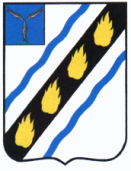 ЗОЛОТОСТЕПСКОЕ  МУНИЦИПАЛЬНОЕ  ОБРАЗОВАНИЕ СОВЕТСКОГО  МУНИЦИПАЛЬНОГО  РАЙОНА  САРАТОВСКОЙ  ОБЛАСТИСОВЕТ  ДЕПУТАТОВ (четвертого созыва)РЕШЕНИЕОт 13.11.2020       № 101с.Александровка Об установлении земельного налога

	В соответствии с Федеральным законом от 29.09.2019 №352-ФЗ «О внесении изменений в части первую и вторую Налогового кодекса Российской Федерации», с  Налоговым кодексом Российской Федерации, Федеральным законом от 06.10.2003 № 131-ФЗ «Об общих принципах организации местного самоуправления в Российской Федерации»,  руководствуясь Уставом Золотостепского  муниципального образования Советского муниципального района Саратовской области, Совет депутатов РЕШИЛ:1. Ввести на территории Золотостепского муниципального образования земельный налог. Установить порядок уплаты налога за земли, находящиеся в пределах границ Золотостепского муниципального образования, для организаций.2. Налогоплательщиками налога признаются организации и физические лица, установленные п. 1 ст. 388 Налогового кодекса Российской Федерации.3.  Объектом налогообложения признаются земельные участки, расположенные в пределах Золотостепского муниципального образования, на территории которого введен налог.4. Установить, что налоговая база определяется как кадастровая стоимость земельных участков, признаваемых объектом налогообложения, в соответствии со статьей 389 Налогового кодекса Российской Федерации и определяется в отношении каждого земельного участка как его кадастровая стоимость внесенная в Единый государственный реестр недвижимости и подлежащая применению с 1 января года, являющегося налоговым периодом, с учетом особенностей, предусмотренных статьей 389 Налогового кодекса Российской Федерации.5. Установить налоговые ставки в следующих размерах:6. Налоговая база уменьшается на не облагаемую налогом сумму в размере и порядке, установленных ч. 5 ст. 391 Налогового кодекса Российской Федерации.7. Для налогоплательщиков льготы, установленные статьёй 395 Налогового кодекса, действуют в полном объёме.Дополнительно освободить от налогообложения:1) физических лиц - членов многодетных семей, имеющих право на получение социальной поддержки в соответствии с Законом Саратовской области от 01.08.2005 № 74-ЗСО «О мерах социальной поддержки многодетных семей в Саратовской области»;2) организации-инвесторы в отношении земельных участков, предоставленных им для непосредственной реализации инвестиционных проектов. Организации-инвесторы - это физические или юридические лица, зарегистрированные на территории Советского муниципального района, осуществляющие капитальные вложения в расположенные на территории муниципального образования основные средства в соответствии с приоритетными направлениями развития экономики муниципального образования в размере не менее 5 миллионов рублей. Организации-инвесторы освобождаются от налогообложения в течение пяти налоговых периодов с момента отражения производственных капитальных вложений в бухгалтерском балансе организаций-налогоплательщиков. В целях применения настоящей статьи приоритетными направлениями развития экономики муниципального образования являются следующие виды экономической деятельности: сельское хозяйство; обрабатывающие производства; строительство; транспорт и связь; здравоохранение и предоставление социальных услуг; производство и распределение электроэнергии, газа и воды;3) ветеранов и инвалидов Отечественной войны;4) организации-инвесторы, являющиеся стороной специального инвестиционного контракта, осуществившие капитальные вложения в расположенные на территории муниципального образования основные средства, - в течение срока действия специального инвестиционного контракта с момента отражения произведённых капитальных вложений в бухгалтерском балансе организации-налогоплательщика, в отношении земельных участков, предоставленных им для непосредственной реализации инвестиционных проектов в рамках специального инвестиционного контракта, заключённого в соответствии с Федеральным законом от 31.12.2014  № 488-ФЗ «О промышленной политике в Российской Федерации», Законом Саратовской области от 01.08.2016 № 97-ЗСО «О промышленной политике в Саратовской области»;5) собственников земельных участков общего пользования, занятых площадями, шоссе, аллеями, переулками, тупиками, улицами, проездами, набережными, скверами, парками, садами, пляжами, водными объектами.Основанием для предоставления льготы налогоплательщикам, указанным в подпункте 2 пункта 7 настоящего решения, является письменное заявление инвестора в налоговый орган с приложением следующих документов:- копии учредительных документов;- документы, подтверждающие право собственности на земельный участок;- нотариально заверенная копия инвестиционного договора с администрацией Советского муниципального района.Основанием для предоставления льготы налогоплательщикам, указанным в подпункте 3 пункта 7 настоящего решения, является письменное заявление ветерана и (или) инвалида Великой Отечественной войны в налоговый орган с приложением копии удостоверения ветерана и (или) инвалида Великой Отечественной войны.Основанием для предоставления льготы налогоплательщикам, указанным в подпункте 4 пункта 7 настоящего решения, является письменное заявление инвестора в налоговый орган с приложением копии инвестиционного контракта, заключенного в соответствии с Федеральным законом от 31.12.2014  № 488-ФЗ «О промышленной политике в Российской Федерации», Законом Саратовской области от 01.08.2016 № 97-ЗСО «О промышленной политике в Саратовской области».Основанием для предоставления льготы налогоплательщикам, указанным в подпункте 5 пункта 7 настоящего решения, является документ, подтверждающий право собственности (пользования) на земельный участок.8. Налогоплательщики-организации уплачивают налог в порядке, установленном   ст. 397 Налогового кодекса Российской Федерации.9. Признать утратившими силу:- решение Совета депутатов Золотостепского муниципального образования Советского муниципального района Саратовской области от 25.11.2014 № 50 «Об установлении земельного налога»;- решение Совета депутатов Золотостепского муниципального образования Советского муниципального района Саратовской области от 29.03.2017 № 141 «О внесении изменений в решение Совета депутатов Золотостепского муниципального образования Советского муниципального района Саратовской области от 25.11.2014 № 50»;- решение Совета депутатов Золотостепского муниципального образования Советского муниципального района Саратовской области от 25.10.2017 № 167 «О внесении изменений в решение Совета депутатов Золотостепского муниципального образования Советского муниципального района Саратовской области от 25.11.2014 № 50»;- решение Совета депутатов Золотостепского муниципального образования Советского муниципального района Саратовской области от 29.11.2018 № 19 «О внесении изменений в решение Совета депутатов Золотостепского муниципального образования Советского муниципального района Саратовской области от 25.11.2014 № 50»;- решение Совета депутатов Золотостепского муниципального образования Советского муниципального района Саратовской области от 16.09.2019  № 54 «О внесении изменений в решение Совета депутатов Золотостепского муниципального образования Советского муниципального района Саратовской области от 25.11.2014 № 50»; - решение Совета депутатов Золотостепского муниципального образования Советского муниципального района Саратовской области от 27.11.2019  № 65 «О внесении изменений в решение Совета депутатов Золотостепского муниципального образования Советского муниципального района Саратовской области от 25.11.2014 № 50».			10. Настоящее решение вступает в силу с 1 января 2021 года, но не ранее чем по истечении одного месяца со дня его официального опубликования в районной газете «Заря».Глава Золотостепского муниципального образования  		           	А.В. ТрушинСогласованиепроекта  решения  Совета депутатов Степновского муниципального образования,  внесенного  к  рассмотрению  администрацией  муниципального  района  Виды земельных участковСтавки налога для юридических лиц, физических лиц, индивидуальных предпринимателейЗемельные участки, отнесенные к землям сельскохозяйственного назначения или к землям в составе зон сельскохозяйственного использования в населенных пунктах и используемые для сельскохозяйственного0,3%производства муниципального образованияЗемельные участки, занятые жилищным фондом и объектами инженерной инфраструктуры жилищно-коммунального комплекса (за исключением доли в праве на земельный участок, приходящейся на объект, не относящийся к жилищному фонду и к объектам инженерной инфраструктуры жилищно-коммунального комплекса) или приобретенные (предоставленные) для жилищною строительства (за исключением земельных участков, приобретенных (предоставленных) для индивидуального жилищного строительства, используемых в предпринимательской деятельности)0,3%Земельные участки, ограниченные в обороте в соответствии с законодательством Российской Федерации, предоставленные для обеспечения обороны, безопасности и таможенных нужд0,3%Земельные участки, не используемые в предпринимательской деятельности, приобретенные (предоставленные) для ведения личного подсобного хозяйства, садоводства или огородничества, а также земельные участки общего назначения, предусмотренные Федеральным законом от 29.07.2017 № 217-ФЗ «О ведении гражданами садоводства и огородничества для собственных нужд и о внесении изменений в отдельные законодательные акты Российской Федерации»0,3%Прочие земельные участки, в том числе земельные участки, отнесенные к землям сельскохозяйственного назначения, землям в составе зон сельскохозяйственного использования, используемые не по назначению1,5%Проект  решения Совета депутатов Степновского муниципального образования  «Об установлении земельного налога»  внесен администрацией муниципального района СОГЛАСОВАНОПроект  решения Совета депутатов Степновского муниципального образования  «Об установлении земельного налога»  внесен администрацией муниципального района СОГЛАСОВАНОПроект  решения Совета депутатов Степновского муниципального образования  «Об установлении земельного налога»  внесен администрацией муниципального района СОГЛАСОВАНОПроект  решения Совета депутатов Степновского муниципального образования  «Об установлении земельного налога»  внесен администрацией муниципального района СОГЛАСОВАНОПроект  решения Совета депутатов Степновского муниципального образования  «Об установлении земельного налога»  внесен администрацией муниципального района СОГЛАСОВАНОДатаЗамечанияДолжностьПодписьРасшифровка  подписиГлава Советского муниципального  районаС.В.ПименовЗаместитель главы администрации по экономическим и финансовым вопросам Т.А. ФроловаРуководитель аппарата И.Е.ГригорьеваИ.о.начальника  правового отделаА.Е. СиминаНачальник отдела экономики, инвестиционной политики и муниципальных закупокС.И. БогомоловаРАССМОТРЕНО  на  заседании  бюджетно-финансовой  комиссии  «____»  __________  20___ года  Протокол  №  _______Председатель  комиссии  ___________________ РАССМОТРЕНО  на  заседании  бюджетно-финансовой  комиссии  «____»  __________  20___ года  Протокол  №  _______Председатель  комиссии  ___________________ РАССМОТРЕНО  на  заседании  бюджетно-финансовой  комиссии  «____»  __________  20___ года  Протокол  №  _______Председатель  комиссии  ___________________ РАССМОТРЕНО  на  заседании  бюджетно-финансовой  комиссии  «____»  __________  20___ года  Протокол  №  _______Председатель  комиссии  ___________________ РАССМОТРЕНО  на  заседании  бюджетно-финансовой  комиссии  «____»  __________  20___ года  Протокол  №  _______Председатель  комиссии  ___________________ Принято  к  подготовке  на  заседание  Совета депутатов Степновского муниципального образования«______»  ______________  20___  годаСекретарь Совета депутатов Степновского муниципального образования                                   _________________  С.В.ЧубарыхПринято  к  подготовке  на  заседание  Совета депутатов Степновского муниципального образования«______»  ______________  20___  годаСекретарь Совета депутатов Степновского муниципального образования                                   _________________  С.В.ЧубарыхПринято  к  подготовке  на  заседание  Совета депутатов Степновского муниципального образования«______»  ______________  20___  годаСекретарь Совета депутатов Степновского муниципального образования                                   _________________  С.В.ЧубарыхПринято  к  подготовке  на  заседание  Совета депутатов Степновского муниципального образования«______»  ______________  20___  годаСекретарь Совета депутатов Степновского муниципального образования                                   _________________  С.В.ЧубарыхПринято  к  подготовке  на  заседание  Совета депутатов Степновского муниципального образования«______»  ______________  20___  годаСекретарь Совета депутатов Степновского муниципального образования                                   _________________  С.В.ЧубарыхРЕЕСТР  рассылки: отдел экономики, налоговая инспекция, адм-я  Степновского МОИсп. Богомолова С.И.5-05-54РЕЕСТР  рассылки: отдел экономики, налоговая инспекция, адм-я  Степновского МОИсп. Богомолова С.И.5-05-54РЕЕСТР  рассылки: отдел экономики, налоговая инспекция, адм-я  Степновского МОИсп. Богомолова С.И.5-05-54РЕЕСТР  рассылки: отдел экономики, налоговая инспекция, адм-я  Степновского МОИсп. Богомолова С.И.5-05-54РЕЕСТР  рассылки: отдел экономики, налоговая инспекция, адм-я  Степновского МОИсп. Богомолова С.И.5-05-54